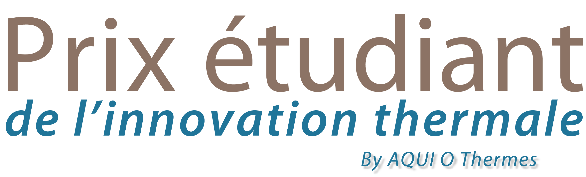 Formulaire - INSCRIVEZ VOTRE ÉQUIPEHaut du formulaireVotre Ecole Votre formation 
Votre nom 
Votre prénom 
Nom de votre équipe 
Etudiant responsable de l'équipe (nom et prénom) 
Adresse de messagerie du responsable d'équipe 
Téléphone du responsable d'équipe 
Nombre d'étudiants au sein de l'équipe 
Défi choisi par l'équipe 
Défi "Programme santé et nutrition"Défi "Parcours santé et curistes connectés"Défi "Modernisation des établissements thermaux"Défi "Imagine la communication thermale de demain"Votre projet en quelques mots
Nombre d'équipiers recherchés
Compétences recherchées
Comment avez-vous entendu parler du concours ?
Document de présentation de l'équipe et du projet (9 MO max)
Pour tout renseignement complémentaire, vous pouvez nous contacter au 05 47 55 80 29. Merci d'envoyer ce formulaire par mail à thomas.ellin@grand-dax.fr avec le document de présentation de l’équipe et du projet (obligatoire). Bas du formulaire